“Ek Jot Doye Murti”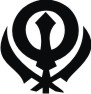 “They are not to be called husband and wife who only sit together;rather they are husband and wife who have one spirit in two bodies”.- Guru Amar DasMr Sukhdeep Singh Bali & Mrs Mandeep Kaur Balirequest the pleasure of your company on the auspicious occasion ofthe Marriage Ceremony of their beloved daughterAmanpreet(Granddaughter of Late Mr Charan Singh & Late Mrs Gurmeet Kaur Bali andLate Mr Maninder Singh & Late Mrs Manjeet Kaur Dhillon)withShrey(Son of Mr Amrutlal Jethalal Koria & Mrs Shanta Koria)On Friday 6th April 2018at Gurdwara Sri Guru Singh SabhaAlice Way, Hanworth Road, Hounslow, Middlesex, TW3 3UA“Marriages are settled in Heaven but celebrated on Earth.The Unity of two unknown souls, written right from Birth”Mr Sukhdeep Singh Bali & Mrs Mandeep Kaur Balirequest the pleasure of your company at theWedding Reception of their beloved daughterPlease join us to meet & bless the newly wedsAmanpreet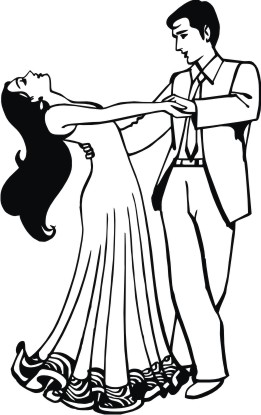 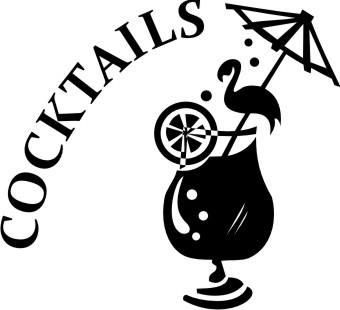 &ShreyOn Saturday 7th April 2018Drinks Reception and Canapes - 5.25pm until 7.30pmDinner and Dance - 7.00pm till lateat Sofitel London Heathrow Hotel (Arora Suite)Terminal 5, TW6 2GD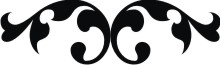 